เผยแพร่ทาง website ของโรงพยาบาล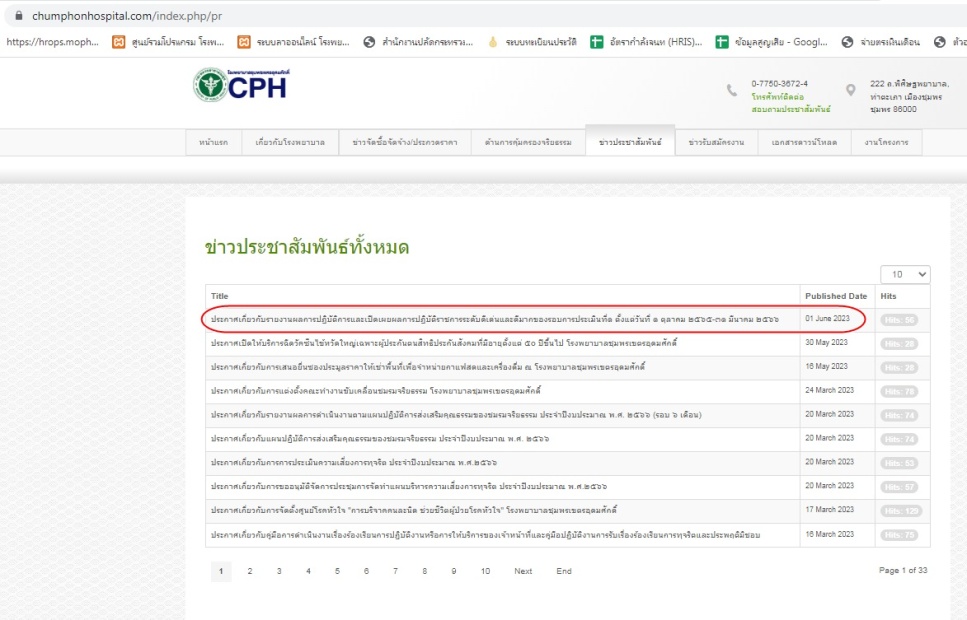 เผยแพร่ที่บอร์ดประชาสัมพันธ์หน้าห้องทรัพยากรบุคคล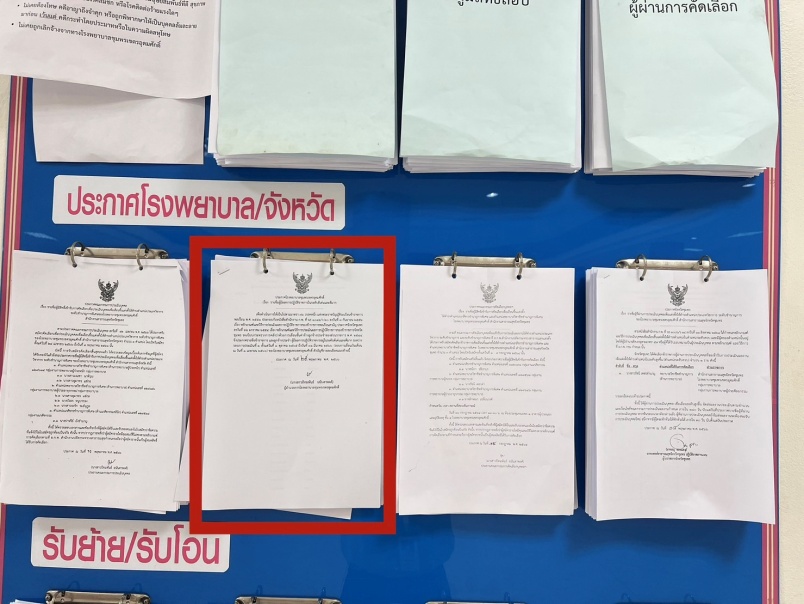 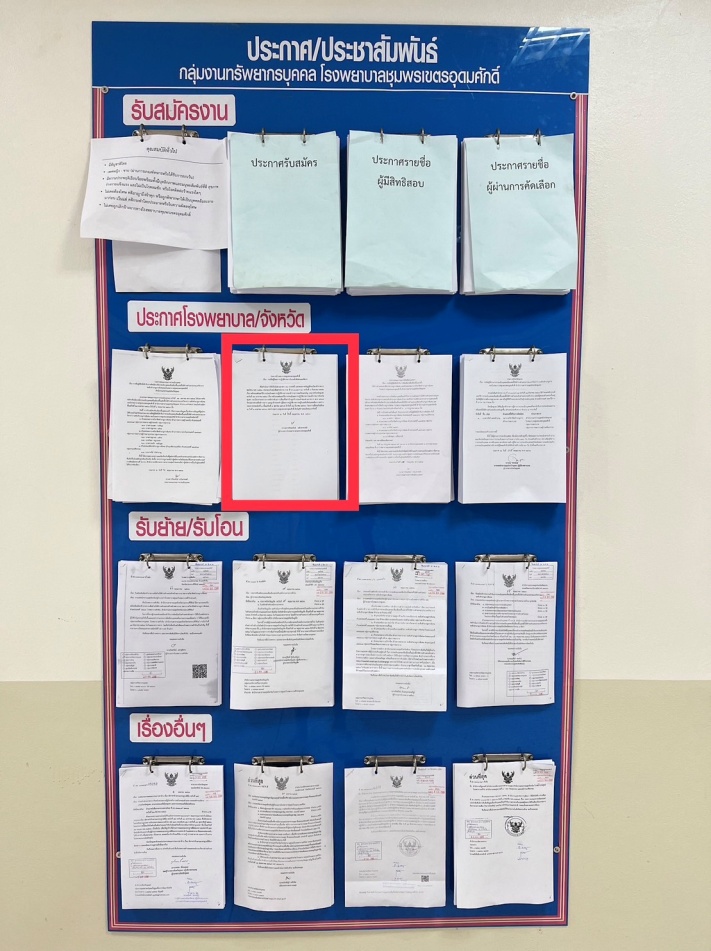 